VAŠA TEDENSKA NALOGAOpravite naloge po teh navodilih. Dokaze o opravljenem delu pošljete do četrtka,    26. 3. 2020. Predlagam, da fotografije opravljenih nalog prilepite kar v Wordov dokument in oddate v spletno učilnico.1. ura PONOVIM IN UTRDIMS pomočjo e-učbenika KEMIJA 8 (https://eucbeniki.sio.si/kemija8/index.html) ponovi razlike med kovinami in nekovinami.V iskalnik vtipkaj:  e-učbenik KEMIJA 8 – kazalo- ELEMENTI V PSE – GLAVNE SKUPINE PSE-KOVINE-NEKOVINEPreberi besedilo in rešite NALOGE za utrjevanje.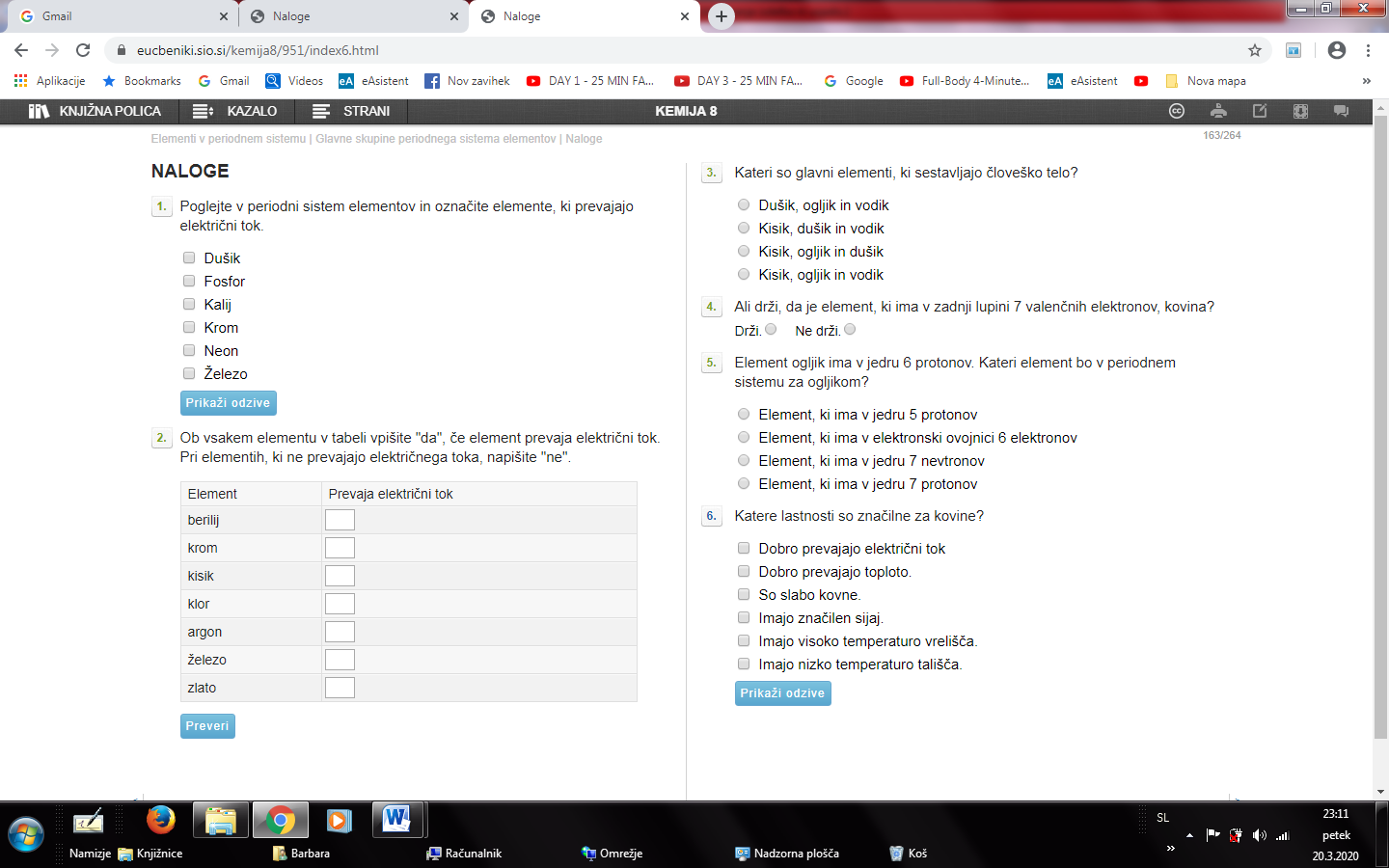 Kot dokaz, da delo opravljaš OPIŠI POSKUS, ki dokazuje PREVODNOST ELEKTRIČNEGA TOKA NEKATERIH ELEMENTOV.  Opis poskusa oddaj v spletno učilnico.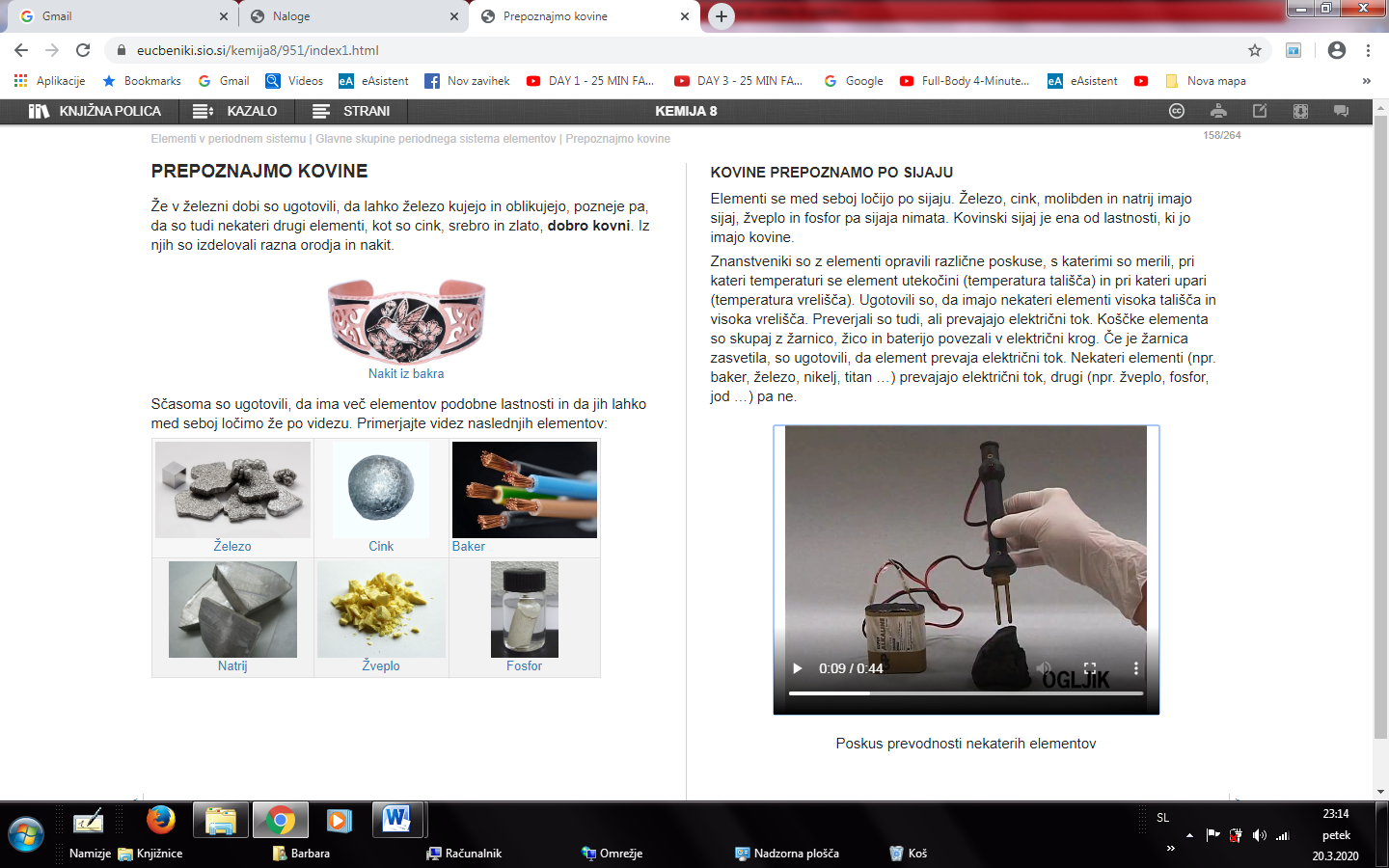 2. uraALKALIJSKE IN ZEMELJSKOALKALIJSKE KOVINENazadnje ste dobili delovni list, ki bi ga skupaj rešili (ALKALIJSKE IN ZEMELJSKOALKALIJSKE KOVINE). Če še niste, ga rešite in oddajte v spletno učilnico. Naloge reši s pomočjo učbenika str. 85-87. 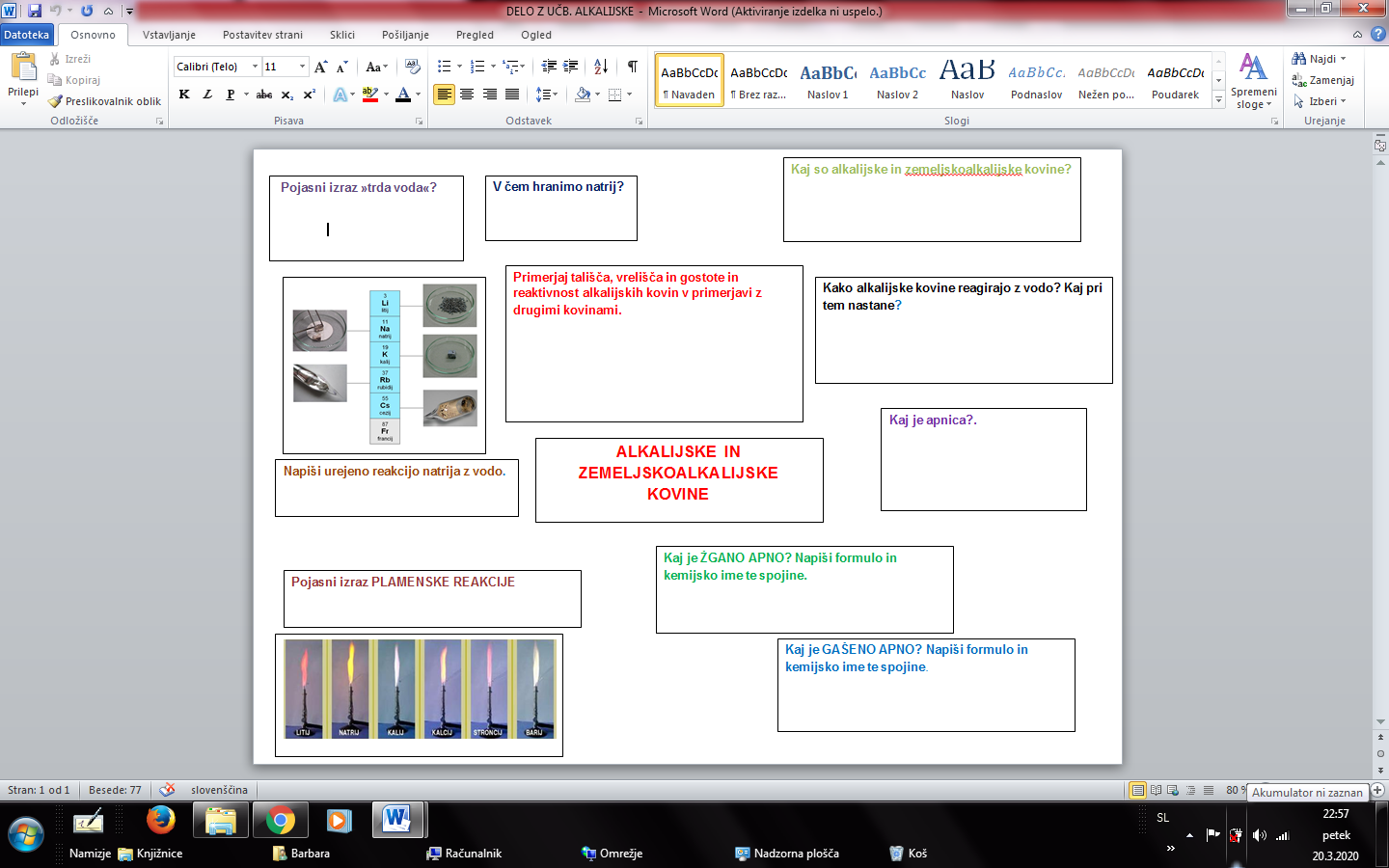 